Date: 06 Feb. 2012REPORT OF THE WRC-12 AGENDA ITEM COORDINATOR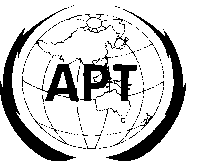 ASIA-PACIFIC TELECOMMUNITYAPT Coordination Meetings During RA-12 and WRC-12APT Coordination Meetings During RA-12 and WRC-12Agenda Item No.: 1.13Name of the Coordinator: Hwang-Jae RHEE (rhee@kcc.go.kr)Issues:Issue A: 	Regulatory mechanisms for the use of the BSS in the frequency band 21.4-22 GHz (intra-service issues).Issue B: 	The need or otherwise to allocate specific frequency band(s) for feeder links of the BSS in Regions 1 and 3 (feeder-link issues).Issue C: 	Regulatory mechanisms for the protection of/sharing between BSS in Regions 1 and 3, on the one hand, and terrestrial services in Regions 1 and 3 as well as those of Region 2, on the other hand (inter-service issues).APT Proposals:For Issue A, no APT common proposalFor Issue B, APT Members support that in China, Korea (Rep. of), Indonesia, Japan and Singapore, the band 24.65-24.75 GHz would be also allocated to the fixed-satellite service (Earth-to-space) on a primary basis.For Issue C, APT Members support that an appropriate regulatory mechanism such as application of hard limits would be necessary in order to ensure the sharing between BSS in Regions 1 and 3 and terrestrial services in all Regions.Status of the APT Proposals:For Issue A, no APT common proposal.Issues to be discussed at the Coordination Meeting:SWG 5B-1 developed draft regulatory text on Method F of Issue A, as a supplementary method, in the previous meetings. Method F proposes measures to improve the access by administrations to orbit/spectrum resources. During the meetings, draft Resolution [LIMIT_SUBM] (WRC-12) was developed for enhancement of equitable access for BSS networks in the band 21.4-22 GHz in Regions 1 and 3. SWG 5B-1 also developed draft regulatory text on Method C of Issue A in its meetings. Method C proposes to reduce the size of the coordination arc for BSS networks in the 21.4-22 GHz band in Region 1 and 3. The meeting proposed modifications of Article 9 and Table 5-1 (Technical Conditions for Coordination) in Appendix 5 as draft regulatory text.In addition, SWG 5B-1 has been working to prepare draft regulatory text of remaining Methods D, E, G and H of Issue A as supplememtary of Method A. During the last weekend, in order to facilitate discussion on the Methods, the meeting discussed on key principles related to specific limitation of number of filings, priority access and limitation on technical parameters, contained in these Methods. Once agreement has been reached on these key principles based on general discussions, it may be expected to develop draft regulatory text for the Methods.Comments/Remarks by the Coordinator:Since there is no APT common proposal on Issue A, it may be necessary for APT Member States to consider what Method would be appropriate for BSS satellite networks in Region 3.